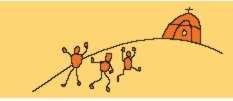 ŠKOLNÍ VZDĚLÁVACÍ PROGRAM CÍRKEVNÍ MATEŘSKÉ ŠKOLY LOGOPEDICKÉ DON BOSCO BRÁNA DĚTEM OTEVŘENÁObsah školního vzdělávacího programu: Identifikační údajeObecná charakteristika školyPodmínky vzdělávaníOrganizace vzděláváníCharakteristika vzdělávacího programuVzdělávací obsahEvaluační systémIDENTIFIKAČNÍ ÚDAJEPlatnost dokumentu: od 1. 9. 2003 Aktualizace: 5. 9. 2011Aktualizace: 3. 9. 2012 Aktualizace: 31. 8. 2017Č.j.: 520/17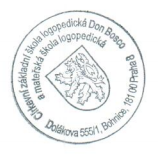 Podpis ředitele školy: Mgr. Daniela Špinková		Razítko školy: 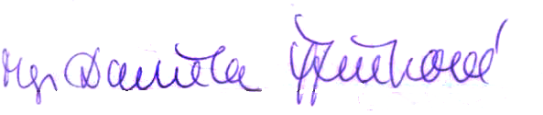 OBECNÁ CHARAKTERISTIKA ŠKOLYHISTORIE Církevní základní škola logopedická DON BOSCO a mateřská škola logopedická  prošla za více než 60 let svého trvání mnoha stádii a historickými zvraty. Měla různé názvy, často se stěhovala, plnila však stále stejný úkol: pomáhat dětem s vadami řeči obstát v životě. V roce 1948 přesídlila škola do Charvátovy ulice v Praze 2 a začala přijímat i děti mimopražské, byl pro ně zřízen internát v Černé ulici, tamtéž byla umístěna i mateřská škola pro děti s palatolalií. Posléze byla celá škola přestěhována do areálu na Kobyliském náměstí v Praze 8, kde fungovala jako Škola pro vadně mluvící až do roku 1992, kdy byl objekt vrácen v restituci Salesiánské inspektorii, a MŠMT podepsalo předání škol církvi.  Salesiánská inspektorie se zavázala plně zajistit všechny funkce stávající školy po dobu deseti let a škola přijala název Salesiánská škola Don Bosco Praha a získala plnou právní subjektivitu, její provoz byl i nadále hrazen z rozpočtu MŠMT. Na základě dohody mezi Salesiánskou inspektorií a Arcibiskupstvím pražským byla ke dni 1. 4. 1996 předána škola novému zřizovateli, Arcibiskupství pražskému. Byly doplněny chybějící ročníky a název změněn na: Církevní škola Don Bosco. Rozhodnutím MŠMT ČR byla škola od 1. září 1996 zařazena do sítě škol a školských zařízení. K další změně názvu školy došlo v září 1997: Církevní speciální škola Don Bosco. K poslední změně názvu školy došlo v důsledku nových zákonů a vyhlášek dotýkajících se vzdělávání v r. 2006: Církevní základní škola logopedická Don Bosco a mateřská škola logopedická. ZÁKLADNÍ POSLÁNÍ  Základním posláním MŠ logopedické je vzdělávat, vychovávat a reedukovat děti s narušenou komunikační schopností (NKS) ve věku 3 – 7 let.Působení školy vychází z principů křesťanské etiky. Organizace výchovně vzdělávacího a reedukačně rehabilitačního procesu se řídí Zákonem č.561/2004 Sb.,školským zákonem, ve znění pozdějších předpisů, a příslušnými prováděcími předpisy a jejich novelizací. Poslední změnou je Vyhláška 16/2016, ve které došlo k významné úpravě při vzdělávání dětí a žáků se speciálními vzdělávacími potřebami.UMÍSTĚNÍ  Pět tříd MŠ se nachází ve dvou budovách, pronajatých MČ Praha 8, vzdálených od sebe 10 minut chůze: 4 třídy jsou v budově P (Poznaňská ulice) a 1 třída v budově L (Lešenská ulice) společně s dalšími subjekty školy (první třídy a internát). Obě budovy s přilehlými zahradami leží v bohnické sídlištní zástavbě nedaleko lesoparku. Budovy sousedí s obecními MŠ, se kterými mají společnou školní kuchyni. Lesopark umožňuje pražským dětem velké množství různorodých aktivit, nabízí příležitosti k objevování přírodních zákonitostí. V zahradě budovy P jsou umístěny dětské prolézačky z přírodních materiálů, u budovy L vznikla společným projektem s nadací Proměny jedinečná relaxačně výuková logopedická Zahrada Don Bosco. Postupně se snažíme dovybavit i druhou zahradu zajímavými pohybovými prvky. Zahrady slouží nejen k dětským aktivitám, ale i ke společným akcím rodičů s dětmi. Budovy MŠ jsou dostupné MHD ze stanice metra C Kobylisy autobusy 200, 177, 102.  ÚPLNOST A VELIKOST ŠKOLY Církevní základní škola logopedická Don Bosco a mateřská škola logopedická je složena z pěti subjektů: základní škola, kapacita 150 žáků mateřská škola, kapacita 50 dětí  internát, kapacita 45 lůžek školní družina, kapacita 40 žáků školní klub, kapacita 60 žáků  ORGANIZAČNÍ SCHÉMA MATEŘSKÉ ŠKOLY CHARAKTERISTIKA DĚTÍ Hlavní specifikum církevní MŠ logopedické je poskytovat rehabilitační, reedukační a kompenzační péči dětem s narušenou komunikační schopností (NKS). Pod označením NKS se skrývá mnoho různých potíží rozdílné hloubky a rozsahu. Děti mohou mít potíže s výbavností slov, mají výrazný rozdíl mezi porozuměním a řečovou produkcí, problémy s tvořením vět a dodržováním gramatických tvarů. Velkou skupinu tvoří děti, které neumí užívat své řečové dovednosti v běžných komunikačních situacích. MŠ navštěvují děti s diagnózou dysfázie, koktavost, palatolalie, rhinolalie, vývojová dysartrie či vzájemná kombinace těchto poruch. V některých případech se integrují děti s lehčí formou pervazivních poruch (např. autismus, Aspergrův syndrom). Do MŠ jsou přednostně přijímány děti s primární poruchou řeči. Protože je zejména v raném věku obtížné určit poměr obtíží řečových a komunikačních, kognitivních, sluchových či pervazivních, objeví se v průběhu docházky v důsledku diferenciální diagnostiky děti s mentálním či pervazivním postižením.  MŠ není spádová, dojíždí sem děti z celé Prahy a okolí.PERSONÁLNÍ A PEDAGOGICKÉ ZAJIŠTĚNÍOdborné zajištění provozu MŠ zajišťuje 10 pedagogů, kteří mají speciálně pedagogické vzdělání a specializaci v logopedii. Podle aktuální potřeby jsou přijímáni asistenti pedagoga. Všichni pedagogové se aktivně účastní vzdělávacích akcí, přináší do zařízení nové metody a reedukační postupy.  SPOLUPRÁCE S JINÝMI SUBJEKTY Ze zaměření MŠ a specifičnosti dětské skupiny vyplývá úzká a těsná spolupráce s foniatry, neurology, pediatry, ortodontisty a rehabilitačními středisky. V otázce vhodného školního zařazení spolupracujeme s Křesťanskou pedagogicko-psychologickou poradnou, SPC na Zlíchově, PPP Prahy 8 a dalšími speciálně pedagogickými centry, středisky či odborníky dle aktuální potřeby dětí. Základní spolupráce je též mezi MŠ a logopedy ve zdravotnictví.  PODMÍNKY VZDĚLÁVÁNÍPROSTOROVÉ Vnitřní prostory MŠ (budova P-Poznaňská ulice) tvoří čtyři třídy, jídelna a tělocvična, sloužící i jako víceúčelová herna. Jednotlivé třídy jsou vybaveny dětským nábytkem z přírodního materiálu, nábytek je postupně obměňován. Každá třída má své osobitosti jak ve vybavení, tak v hračkách. Malý počet tříd a malý počet dětí ve třídách umožňuje dodržovat rodinný charakter MŠ. Vybavení tříd reflektuje syndrom ADHD, který je častou komplikací NKS.  Vnitřní prostory MŠ (budova L-Lešenská ulice) tvoří jedna třída a logopedický kabinet. Společně s prvními třídami zde využívá MŠ jídelnu. Vybavení třídy se postupně doplňuje. MATERIÁLNÍ Prostorové uspořádání vyhovuje skupinovým i individuálním činnostem dětí. Vybavení MŠ vyžaduje hračky a pomůcky pro děti ve velmi širokém věkovém rozpětí. Proto každá pořizovaná hračka a pomůcka je vybírána pozorně, tak, aby byla trvanlivá a kompatibilní k dalším typům hraček, vhodná k široké možnosti využití. Jsou pořizovány hračky z přírodních materiálů, podporující dětskou fantazii a tvořivost. Velkou část finančních prostředků věnujeme speciálním didaktickým pomůckám a reedukačním pomůckám. Vzhledem k šíři spektra řečových a komunikačních poruch je nezbytné mít velmi pestrou a kvalitní zásobu speciálních pomůcek. Nezapomínáme ani na venkovní stimulační pomůcky, k vybavení MŠ patří i odstrkovadla, koloběžky a kola.  Při venkovních aktivitách je využívána trampolína.Děti se tu setkávají s různými druhy přírodních materiálů k experimentování: písek, hlína, voda, kůra stromů,klády,drobné oblázky.MŠ využívá velmi dobře vybavenou pedagogickou knihovnu, která je pravidelně doplňována o nejnovější odborné tituly. V pracovnách jsou umístěny počítače s celodenním připojením na internet, barevné tiskárny a kopírky. TECHNICKÉ  MŠ nemá vlastní školní jídelnu, stravování dětí je zajišťováno z kuchyní sousedních obecních MŠ. Za kvalitu, pestrost a hodnotu odpovídají hospodářky obou kuchyní.  Při celodenním pobytu dítěte v MŠ se strava skládá z dopolední svačiny, oběda a odpolední svačiny.   Pedagogové dbají o pitný režim dětí.PSYCHOHYGIENICKÉ Při naplňování cílů předškolního vzdělávání musí pedagogové zajistit soulad mezi potřebami reedukačního postupu a zajištění základních vzdělávacích dovedností. Vytváří podmínky pro to, aby děti činnosti zvládly, míra podpory každému dítěti je jiná. Podmínky vychází ze speciálních vzdělávacích potřeb dětí s NKS.  Na straně jedné jde o podnětnost prostředí, na straně druhé při hyperaktivitě a snížené pozornosti jde o eliminaci nežádoucích rušivých vlivů. Prostředí MŠ je pro děti místem bezpečnosti, řádu a klidu.  Děti jsou stimulovány ke kamarádství, společnému prožívání a k vytváření křesťanského společenství.  Nově příchozí dítě má možnost se postupně adaptovat. Děti nacházejí potřebné zázemí, klid, lásku a bezpečí, mají stejná práva, stejné možnosti i stejné povinnosti. Nikdo není znevýhodňován či zvýhodňován.ŘÍZENÍ MATEŘSKÉ ŠKOLY  Rozsah povinností zaměstnanců, vymezení jejich práv a odpovědností stanoví pracovní smlouvy, náplně práce, vnitřní organizační směrnice a pracovní řád. Všichni pracovníci MŠ dávají podněty zástupci pro MŠ k vypracování a změnám ŠVP, spolupracují jako tým a zvou ke spolupráci také zákonné zástupce dětí. Ředitel školy a zástupce pro MŠ vyhodnocují práci všech zaměstnanců, pozitivně je motivují a podporují jejich vzájemnou spolupráci. V mateřské škole vládne přátelská pracovní atmosféra. Všichni se snaží o vytváření ovzduší vzájemné důvěry a tolerance. Uvědomujeme si, že základem každé efektivní a smysluplné práce jsou dobré mezilidské vztahy, které vytvářejí atmosféru ve třídě a přímo ovlivňují náladu dětí. Pracovní doba všech pracovníků je organizována tak, aby byla efektivně využita a při všech činnostech byla zajištěna bezpečnost dětí. Pedagogové mají zájem o svůj duchovní i odborný růst a soustavně se dále vzdělávají v odborných kurzech a seminářích, využívají i možnosti samostudia. Uznávají důležitost pečlivého plánování. Systematicky pozorují, zaznamenávají a dokumentují pokrok každého dítěte. Hodnotí získané informace za účelem dalšího zkvalitnění vzdělávacích plánů.  Komunikují s dětmi přátelským, zdvořilým způsobem, oslovují je jejich křestními jmény. Zacházejí s dětmi z odlišného rodinného zázemí, kultury, etnické skupiny a náboženství s respektem a uznáním.  SPOLUÚČAST ZÁKONNÝCH ZÁSTUPCŮ MŠ uznává nezastupitelnou roli rodiny v životě dětí a vytváří efektivní strategii pro její začlenění do školní komunity. Zákonní zástupci mají možnost využívat dnů otevřených dveří, jsou zváni jako pozorovatelé a spolupracovníci, jsou informováni o činnostech dětí. Spoluúčast rodičů je aktivizována prostřednictvím společné logopedické víkendové aktivity individuálně tvořené pro každé jednotlivé dítě. Učitelky MŠ využívají rozličných metod komunikace se zákonnými zástupci tak, aby společně diskutovali o dětech, jejich potřebách a rozvoji. Pro rodiče jsou organizovány pracovní dílny s možností začlenit se do běhu křesťanského liturgického roku a naučit se různé výtvarné a pracovní techniky, dále zábavná odpoledne se sportovními soutěžemi. O všech aktivitách i dění v mateřské škole jsou informováni prostřednictvím nástěnek v šatnách a individuálních rozhovorů. V případě řešení vzniklého problému mohou zákonní zástupci využít konzultační hodiny ředitelky školy, zástupce pro MŠ a třídních učitelek. Zákonní zástupci mohou podporovat MŠ sponzorskými dary. Zákonní zástupci mají právo: na diskrétnost a ochranu informací, týkajících se jejich osobního a rodinného života po dohodě s učitelkou být přítomni výchovným činnostem ve třídě konzultovat výchovné i jiné problémy svého dítěte s učitelkou nebo ředitelkou školypřispívat svými nápady a náměty k obohacení výchovného programu školyzaložit Klub rodičů a zapojit se do jeho práce, předkládat zde a obhajovat potřeby a zájmy ostatních rodičů a dětí projevit jakékoli připomínky k provozu MŠ učitelce nebo ředitelce školy požádat o individuální úpravu pravidel stanovených ve školním řádu MŠ Podmínky pro vzdělávání dětí se speciálními vzdělávacími potřebamiMŠ logopedická je školským zařízením dle § 16, zaměřuje se na péči o děti se speciálními vzdělávacími potřebami: na děti s narušenou komunikační schopností. MŠ logopedická přijímá děti od 3. stupně podpůrných opatření. Dle platné legislativy spolupracuje se školským poradenským pracovištěm na vypracování doporučení ke vzdělávání a průběžně kooperuje při jejich naplňování. MŠ logopedická se snaží reflektovat všechna doporučení v podmínkách, ve kterých se aktuálně nachází. V MŠ logopedické je zaveden předmět speciálně pedagogické péče: individuální logopedická péče (probíhá denně) a skupinová logopedická péče (probíhá 2x týdně). Za komunikaci s poradenskými zařízeními je zodpovědný pověřený zástupce pro MŠ. V případě doporučení vzdělávání dle IVP je vypracovávají třídní učitelé ve spolupráci se zástupcem pro MŠ a školským poradenským pracovištěm. podmínky vzdělávání dětí nadanýchV případě tzv. dvojí výjimečnosti– souběhu řečové poruchy a nadání v určité oblasti pedagogové uplatňují postupy k maximálnímu rozvoji talentu a odstranění či minimalizaci řečových potíží. podmínky vzdělávání dětí od dvou do tří letPokud bude možné přijmout dvouleté děti s narušenou komunikační schopností, potom jde zejména o nejčastěji první sociální zkušeností mimo širší rodinu. V tom případě zajistíme bezpečnost dítěte změnou ukládání hraček, srozumitelností pravidel, prostorem pro hygienu, aj. ORGANIZACE VZDĚLÁVÁNÍPROVOZ A ŘÍZENÍ Každá třída má kapacitu 10 dětí. Ředitel školy může v naléhavých případech navýšit počet dětí ve třídě, (návraty dětí z první třídy, zásahy OSPOD, přestěhování rodiny, apod.). V budově P (Poznaňská ulice) jsou děti rozděleny do čtyř heterogenních tříd, v budově L je vytvořena věkově a řečově homogenní třída. Na jednotlivé řízené činnosti a aktivity jsou děti zařazovány dle své vývojové úrovně. Ačkoli jsou děti rozčleněny do tříd, díky komornímu a rodinnému prostředí je záměrně vřazujeme do dalších dílčích skupin. Vzájemným prolínáním dětí vytváříme rozličné komunikační situace a podporujeme u dětí navazování kamarádství. Při některých aktivitách se mladší děti učí od starších, starší se učí pomáhat mladším. Pro některé aktivity je zapotřebí homogenní úroveň skupiny dětí, děti se zde učí pracovat samy za sebe. Na skupinovou logopedickou péči jsou děti členěny do skupin dle dosažené řečové úrovně. Počet dětí pro kvalitní zajištění individuální logopedické péče (ILP) vyvažujeme rozložením pracovní doby pedagogů tak, aby se služby učitelek překrývaly již od 8 hodin a byla možnost sloučení tříd v brzké ranní i pozdní odpolední době. Druhé překrývání pedagogů se odehrává v době venkovních aktivit. Děti mají, pokud podmínky umožňují, po dobu docházky stejnou dvojici třídních učitelek a střídáním tříd pro různé aktivity mají možnost využívat různorodého vybavení jednotlivých tříd. Zařazování do tříd v daném školním roce je ovlivněno věkovým složením a dosažené řečové úrovně dětí. Třídy pracují z důvodů vzájemné propojenosti a režimu dne dle identického třídního plánu.  Od školního roku 2017/18 zajišťuje MŠ povinné předškolní vzdělávání dle platné legislativy. Za předškolní vzdělávání vybírá MŠ od zákonných zástupců úplatu. Výše úplaty je stanovena směrnicí ředitele školy, aktualizovanou pro každý nový školní rok.  Při platbě stravného se zákonní zástupci řídí pokyny vedoucí školní jídelny. Do MŠ jsou přijímány děti dle aktuální platné legislativy – Vyhláška 16/2016. Kritéria pro přijímání dětí do mateřské školyjsou zveřejněna na webových stránkách školy, organizací a průběhem zápisu do MŠ je pověřen zástupce pro MŠ. Každé dítě musí mít doporučení školního poradenského pracovištěa podanou přihlášku podepsanou oběma zákonnými zástupci.PROVOZNÍ ŘÁD Režim dne je přizpůsoben charakteru MŠ, potřebám dětí, cílům a podmínkám, které mají pedagogové k dispozici. V zájmu zajištění reedukace a návaznosti dalších rehabilitačních programů jenezbytný příchod dětí do MŠ do 7.45 hod. Během dopoledne je zajištěn program v souladu s naplňováním cílů předškolního vzdělávání a reedukačních potřeb dětí. Základní program je propojen se speciálním logopedickým programem. V této části programu jsou formulovány základní logopedické cíle.LOGOPEDICKÉ CÍLE Stanovit logopedické cíle v obecné rovině je nesmírně obtížné, neboť jsou závislé na typu narušené komunikační schopnosti a na stupni dosažené řečové úrovně jednotlivých dětí.   Předkládáme postup obvyklý u osvojování řečových dovedností: Pasivní dovednost (porozumění) na úrovni slova, věty, sousloví, textu Osvojení dovednosti v umělých podmínkách Fixace dovednosti Transfer dovednosti  Aktivní používání řečové a komunikační dovednosti v libovolné komunikační situaci.   CHARAKTERISTIKA VZDĚLÁVACÍHO PROGRAMUProgram výchovy, vzdělávání a rehabilitace a reedukace v CMŠ logopedické Don Bosco vychází z dlouhodobé filosofie české pedagogiky, křesťanských tradic, speciální pedagogiky, současných poznatků a zkušeností pedagogů mateřské školy: Respektování jedinečnosti každého dítěte.  Vytváření podmínek k osobnostnímu rozvoji a společenské integraci jednotlivých dětí v souvislosti typem a stupněm postižení. Zaměření výchovného stylu na porozumění dítěti, poskytnutí potřebné ochrany a jistoty, sdílení radosti a kultivovanosti vzájemných vztahů. Společné prožívání křesťanského roku. Směřování k samostatnosti dítěte a mnohostranným kompetencím v rámci věkových a individuálních možností. Navazování kamarádství s dětmi různých etnik. Vytváření rovnocenného partnerství s rodinou dítěte se speciálními vzdělávacími potřebami.          Program je vytvářen pro heterogenní skupinu dětí od 3-7 let. Děti v něm získávají poznatky, dovednosti a zkušenosti přirozenou cestou: hrou a napodobováním. Některé aktivity jsou zprostředkovávány prostřednictvím plánované a řízené činnosti. Formulace úkolů, jejich plnění a hodnocení stimulují děti k vytváření pracovních návyků a sociálních dovedností.  Celým programem prolínají křesťanské hodnoty, principy a pravidla.  Základním východiskem programu je cyklus liturgického roku a rodina, ze které jde dítě poznávat svět. Do „velkého“ světa mu pomáhá společně rodina i MŠ. Proto jsou v programu „brány“ (oblasti), někdy více, někdy méně propojené. Při sestavování obsahu jednotlivých oblastí vycházíme ze specifických potřeb dětí a z obecných cílů předškolního vzdělávání. Cíle a kompetence tematických celků jsou rozpracovány v třídních programech. Postupujeme v tempu, které vyhovuje individuálním potřebám dětí v různých věkových kategoriích. VZDĚLÁVACÍ OBSAHV ročním plánu jsou stanoveny základní cíle vzhledem k tématu a specifice zařízení. Vedle základních cílů pedagogických jsou stanoveny cíle logopedické v obecné rovině. Tematické celky jsou rozděleny do dvoutýdenních cyklů (viz tabulka). Se školním vzdělávacím programem jsou zákonní zástupci seznamováni na první schůzce. V rámci tematických celků je upřednostňována u dětí kombinace individuální práce se skupinovou. Jednotlivé cíle a očekávané kompetence jsou uvedeny v celostátním rámcovém vzdělávacím programu a jsou kdykoli zákonným zástupcům dostupné buď v MŠ nebo na webových stránkách www.rvp.cz/sekce/2.Roční plán je propojen s aktivitami pro rodiče, plnění základních cílů je spojováno a s dílčími speciálními stimulačními programy: činnost v domácích podmínkách (program HYPO, MAXÍK)  přípravný programem PIP (k zahájení školní docházky)  program Instrumentálního obohacení dle R. Feursteinaprogram rozvoje fonologického uvědomování dle J. B. Elkoninaprogram sociálního otužování V ročním plánu je počítáno i se školou v přírodě a se školním výletem, pokud je dostatečný zájem ze strany zákonných zástupců. Veškeré aktivity a činnosti dětí a pedagogů jsou v souladu s hlavním cílem působení speciálních pedagogů – odstraněním, minimalizací či kompenzací obtíží v oblasti řeči, jazyka a komunikace dětí.  V této souvislosti se v Církevní mateřské škole logopedické Don Bosco realizuje individuální a skupinová logopedická péče. V této oblasti je pečlivě plánován individuální postup a tempo. Terapie ve skupině umožňuje získávání a užití nově osvojených řečových a komunikačních dovedností.Vzdělávací činnost je založena na metodách přímých zážitků, využívá dětské zvídavosti a potřeby objevovat, vede děti k individuální práci, probouzí v dětech aktivní zájem a chuť dívat se kolem sebe, naslouchat a objevovat, ale i ukázat, co všechno už samo umí, zvládne a dokáže, nepředkládá dětem jen hotové návody, ale naopak jim umožňuje hledat samostatné cesty tvořivým myšlením a vlastním nápadem.Není nutné, aby učitelky dokázaly všechny činnosti dětem předvést, ale musí zajistit podmínky (materiály, pomůcky, prostředí), které dětem tuto činnost umožní uskutečnit. Připraveným prostředím učitelky nepřímo řídí a ovlivňují učení dětí, dochází tím k vyrovnání rovnováhy mezi řízenými a spontánními činnostmi. Samotnou realizaci činností pak už nechají na dětech. Hračky a doplňky jsou rozdělené podle účelu, umístěny tak, aby je děti dobře viděly, mohly si je samostatně brát a zároveň je mohly lehce uklízet. Všechny hračky a pomůcky jsou bezpečné. K rozvoji dětí využíváme v rozumné míře i PC. Rozšířenou nabídku – kroužky za úplatu - nedoporučujeme nejmladším dětem. Zde děti zažívají první sociální kontakty bez rodičů, všechny akce a změny jsou pro ně náročné a vzhledem k dosažené úrovni rozvoje velmi zatěžující. Pro starší děti je připravena nabídka kroužku šikovných rukou a pohybový kroužek. Kroužky jsou otvírány dle zájmu zákonných zástupců. OČEKÁVANÉ VÝSTUPY V souladu s aktualizací RVP PV (únor 2017) jsou zákonní zástupci průběžně seznamováni prostřednictvím vývěsek, schůzek a konzultací o optimálních konkrétních výstupních dovednostech dětí předškolního věku.  Souběžně jsou informováni o možnostech svého dítěte přiblížit se či osvojit si tyto konkrétní dovednosti. V kontextu narušené komunikační schopnosti u dětí je zejména oblast řečových dovedností (a s ní související kognitivní, pracovní a emocionální dovednosti) rozvíjena výrazně individuálně v závislosti na typu a stupni postižení, což se odráží v doporučeních, v jakém typu školy a s jakým vzdělávacím programem by mělo dítě zahájit povinnou školní docházku. Níže uvedené konkrétní výstupy jsou v praxi individuálně formulované pro každé jednotlivé dítě, v této podobě odpovídají průměru: dítěti s dysfázií expresivního typu lehkého až středně těžkého stupně.  EVALUAČNÍ SYSTÉMHodnocení je nedílnou součástí pedagogického procesu. Zpětná vazba poskytuje cenné informace o dosahování cíle, volených prostředcích, použitých postupech.  Hodnocení probíhá v několika rovinách: školního programu hodnocení zákonnými zástupci dětí hodnocení dětí  vlastní práce Dominantní postavení v evaluačním systému má hodnocení efektivity zvolené terapie a reedukačního postupu v komunikačních a řečových dovednostech každého dítěte.  Hodnocení školního programu /2x ročně/ Sledujeme konkrétní jevy: soulad ŠVP a RVP  speciálně pedagogický styl a klima školy spolupráci se zákonnými zástupci dětí týmovou kooperaci a spolupráci  spolupráci s jinými odborníky a jinými organizacemi formální vzdělávací nabídku, plánované aktivity naplňování individuálních vzdělávacích potřeb dětí- výsledky vzdělávání Hodnocení zákonnými zástupci dětí /1x ročně/ Formou dotazníku, v průběhu školního roku pak diskusí či konzultacemi se speciálními pedagogy.  Spolupráce se zákonnými zástupci dětí je základním předpokladem zvyšování efektivity reedukačního postupu a oboustranné vzájemné informovanosti a akceptace. Partnerství a vzájemná úcta dodává oběma stranám optimismus a energii.Hodnocení dětí/3 x ročně/ Podle vybraného a domluveného pedagogicko – logopedického záznamu. Při přeřazení dítěte je vypracována propouštěcí zpráva, aby byli zákonní zástupci informováni o terapii a reedukačních postupech. Vyhodnocení pokroku dětí realizuje celý tým speciálních pedagogů v závislosti na docházce, rodinném zázemí a vnitřních předpokladech dítěte. Hodnocení dětí se eviduje v dokumentaci dítěte.  Sebehodnocení speciálních pedagogůJe zaměřena na omezení syndromu vyhoření a na podporu systematického celoživotního vzdělávání.  Dovednost vlastního sebehodnocení se promítne do rozpoznání momentu potřeby pomoci konkrétnímu dítěti, v inspiraci a kreativitě v další práci.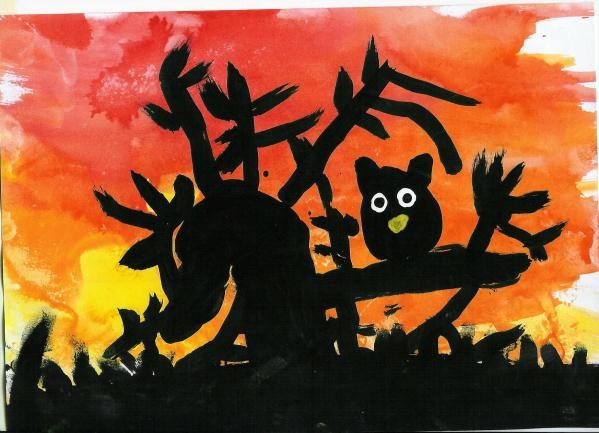 SLOVO ZÁVĚREM  Je velmi obtížné vtěsnat do několika stránek tolik lidských příběhů, tolik různých a rozdílných zkušeností. Náročná práce speciálních pedagogů vyžaduje vysoké nasazení nejen odborné, ale i emocionální a lidské. Daří se vytvářet fungující tým, který je aktivní ve vypracovávání projektů a zajišťování prostředků pro nové přístupy a techniky a na zabezpečení některých činností a aktivit. Rodiče společně s dětmi prožijí s námi v MŠ několik let svého života. Jen tito rodiče opravdu vidí, kolik energie, úsilí a lidskosti vkládáme do každodenních aktivit s dětmi. Společně s nimi se snažíme, aby v jejich znevýhodněném postavení byly vzpomínky na dětský věk příjemné a handicap jejich dětí se minimalizoval či dokonce zcela vymizel. Každý pokrok je tou největší odměnou na naší společné cestě. Název školy:Církevní základní škola logopedická Don Bosco a mateřská škola logopedická  Adresa ředitelství školy: Adresa ředitelství školy: Adresa ředitelství školy: Dolákova 555/1, Bohnice, 181 00 Praha 8 Dolákova 555/1, Bohnice, 181 00 Praha 8 Dolákova 555/1, Bohnice, 181 00 Praha 8 Telefon: +420 233 556 677 Fax: +420 283 852 124 E-mail: info@donbosco.cz WWW stránky: www.donbosco.czŘeditel školy: Ředitel školy: Ředitel školy: Mgr. Daniela Špinková  Mgr. Daniela Špinková  Mgr. Daniela Špinková  Adresa odloučeného pracoviště – MŠ: Adresa odloučeného pracoviště – MŠ: Adresa odloučeného pracoviště – MŠ: Poznaňská 462 a Lešenská 548, 181 00 Praha 8 - Bohnice Poznaňská 462 a Lešenská 548, 181 00 Praha 8 - Bohnice Poznaňská 462 a Lešenská 548, 181 00 Praha 8 - Bohnice Telefon: +420 233 542 796 E-mail: skolka@donbosco.cz WWW stránky: www.donbosco.czIČ: 45770301 IZO: 110007565 REDIZO: 600021254 Zápis do rejstříku škol a školských zařízení: 1. 1. 2005 Zástupce pro MŠ: Zástupce pro MŠ: Zástupce pro MŠ: Právní forma: Školská právnická osoba Školská právnická osoba Typ MŠ: MŠ s celodenním provozem Kapacita MŠ: 50 dětí  Věk dětí:  3 – 6 (7) let Provozní doba: 6:45 – 17:00 hod  Zřizovatel školy: Zřizovatel školy: Zřizovatel školy: Arcibiskupství pražské Hradčanské náměstí 16/56, 119 02 Praha 1 Hradčany Arcibiskupství pražské Hradčanské náměstí 16/56, 119 02 Praha 1 Hradčany Arcibiskupství pražské Hradčanské náměstí 16/56, 119 02 Praha 1 Hradčany Telefon: +420 220 392 135 Fax: +420 220 514647 E-mail: skolstvi@apha.cz WWW stránky: www.apha.czČASBLOKOBSAHOVÁ ČÁST6:45 – 9:30 ranní Scházení dětí (do 7:45), hudebně-pohybová chvilka, 1. část terapie (individuální logopedie, skupinová logopedie či řízená činnost) 9:30 – 12:00 dopolední 2. část terapie (individuální či skupinová logopedie; řízená činnost), pobyt venku (procházky do okolí, aktivity na zahradě) 12:00 –15:00 polední Odpočinek (četba či poslech pohádek, spaní) 15:00 –17:00 odpolední Zájmové kroužky (šikovné ruce, sportovní kroužek), hra ve třídách, odcházení dětí, ukončení provozu Měsíc Cíle v obecné rovině Září Adaptace, diagnostika, komunikační a řečové návyky Říjen Porozumění, slovní zásoba Listopad Mluvení ve větách, dialog Prosinec Řeč, sluchová paměť, rozvoj jemné motoriky horních končetin Leden Rozvoj sluchové percepce, rytmizace, rozvoj fonologického uvědomování, fonematického sluchu, audiomotorické reprodukce Únor Dovednost vyprávět, sdělovat, monolog Březen Motorika mluvidel Duben Artikulace Květen ProzodieČerven Integrace řečových a komunikačních dovedností, spojování verbálních a nonverbálních signálů Brána dětem otevřená Cíle Prostředky Do přírody: Seznámit se s přírodními zákonitostmi, získat kladný vztah k přírodě. Prostor školní zahrady, živé koutky, pěstitelská činnost, péče o okolí MŠ. Do společnosti: Utvářet zdravý životní styl s důrazem na zdraví, bezpečí, osobní pohodu. Příprava psychosociálních podmínek pro rozvoj, příprava různých komunikačních situací,  společenských akcí, tolerance, aktivní rodina. Do budoucnosti: Vytvářet základy pro celoživotní učení, život v moderní neuspěchané tradiční společnosti. Kognitivní stimulace, aktivizace poznávací činnosti, pokusy, interaktivní učení. K pracovitosti a tvořivosti: Vytvářet pracovní návyky, rozvíjet kreativitu v činnosti. Pravidelnou činností vytvářet pracovní návyky, dodržovat bezpečnost, stimulovat fyzickou zdatnost. Ke zdraví, k fyzické zdatnosti: Stimulovat sportovní návyky, podporovat zdraví životní styl. Pohybové chvilky, sportovní soutěže s rodiči, sportovní kroužky, sportovci jako idoly. Ke křesťanství:  Podporovat lásku k bližnímu a okolnímu světu. Liturgické zvyky a slavnosti. Téma/oblast Dítě ajeho tělo Dítě a jeho psychika Dítě a ten druhý Dítě a společnost  Dítě a svět MŠ/konec léta a podtémata: Osvojování zdravých životních návyků. a)Adaptace na zařízení, kultivace smyslového vnímání, rozvíjení schopnost řídit své chování. Rozvoj schopnosti soužití s druhým. Rozvoj schopnosti žít ve společenství lidí, sv. Ludmila, sv. Václav.  Vytváření vztahu k pedagogovi, MŠ. Zdraví a lidské tělo a podtémata: Uvědomění si vlastního těla.  a) Rozvoj komunikačních dovedností, b) rozvíjení paměti, pozornosti c) rozvoj orientace. Rozvíjení schopnosti navazovat vztah. Vnímání základních hodnot v rodině. Vytváření schopnosti vážit si života. Když padá listí a podtémata: Osvojování zdravých životních návyků. a)Rozvoj komunikačních návyků,  b) rozvíjení tvořivého myšlení, c) kultivace prožívání a vnímání. Posilování spolupráce mezi dětmi. Rozvíjení kulturně estetické dovednosti, Dušičky, sv. Martin.  Osvojování jednoduchých poznatků o světě. Těšíme se na vánoce a podtémata: Rozvoj pohybových dovedností. a)Rozvoj receptivních dovedností, b)prohlubování představ a fantazie, c) rozvíjení schopnosti vytvářet citové vztahy k druhým. Vytváření prosociálních postojů. Vedení k vnímání krásy, improvizace, společné prožívání adventu. Rozvíjení pochopení, že lidé mohou prostředí chránit i ničit. Paní Zima jede a podtémata: Rozvoj fyzické zdatnosti. a)Aktivizace slovníku, b) rozvoj slovně logického myšlení, c) rozvíjení dovednosti hodnotit výsledky práce.  Rozvíjení schopnosti kooperovat. Rozvíjení schopností žít ve společenství lidí, oslava vánoc, Tří králů. Vytváření vztahu k místu a prostředí, kde dítě žije. Co lidé dělají a podtémata: Rozvoj pohybových dovedností, jemné motoriky. a)Osvojení grafomotorických dovedností,  b) vytváření základu pro práci s informací, c) rozvoj dovednosti hodnotit výsledky své práce. Vytváření prosociálních postojů. Poznávání hodnot a významu lidské práce, masopust, Popelečnístředa, doba postní.Vytváření schopnosti vážit si života. Jak se rodí jaro a podtémata: Rozvoj užívání všech smyslů. a) Rozvoj produkce řeči, b) vytváření vztahu k intelektuálním činnostem,   c) kultivace etického vnímání a prožívání. Posilování spolupráce mezi dětmi. Rozvíjení kulturně estetických dovedností, společné prožívání Velikonoc.  Osvojování jednoduchých poznatků o světě. Zvířata kolem nás a podtémata: Rozvoj ovládání pohybového aparátu. Rozvoj dialogových dovedností, rozvoj slovně logického myšlení,   rozvíjení schopnosti vytvářet citové vztahy k druhým. Rozvíjení schopnosti kooperovat. Poznávání hodnot a úcta k životu. Rozvíjet pochopení, že lidé musí chránit přírodu. Domov, vlast, rodina a podtémata: Rozvoj fyzické a psychické zdatnosti. Vytváření pojmů, rozvíjení paměti, pozornosti, představivosti, c) kultivace mravního vnímání a prožívání. Vytváření prosociálních postojů. Rozvíjení schopnosti žít ve společenství lidí, Svatodušní svátky (Letnice). Osvojování jednoduchých poznatků o světě. Sport v životě a podtémata: Rozvíjení ovládání pohybového aparátu. a) Rozvoj samostatného mluvního projevu, b) rozvoj orientace, c) rozvíjení schopností řídit své chování vůlí. Rozvíjení schopnosti kooperovat. Vést k vnímání krásy, improvizace, Slavnost Božího těla. Rozvíjet pochopení, že lidé mohou prostředí chránit i ničit.    Dítě a jeho tělo (oblast biologická) postaví se zpříma a udrží správné držení těla po dobu vnější kontroly   běhá, skáče, snaží se udržovat rovnováhu na jedné noze zvládá nižší překážky, různé druhy lezení dle stupně postižení užívá různé náčiní, nářadí užívá různé pomůcky k pohybu (tříkolky, koloběžky, odrážedla) provádí jednoduchý pohyb podle vzoru či pokynů pohybuje se dynamicky po delší dobu (např. běhá při hře 2 minuty a více) je pohybově aktivní po delší dobu (10 minut a více) v řízené i spontánní aktivitě doprovází pohyb zpěvem (např. při pohybových hrách, při chůzi, při rytmických činnostech) upřednostňuje užívání pravé či levé ruky při kreslení nebo v jiných činnostech, kde se preference ruky uplatňuje  tužku drží správně, tj. dvěma prsty, třetí podložený, s uvolněným zápěstím, vede stopu tužky při kresbě napodobí základní geometrické obrazce, různé tvary, popř. písmena  pracuje se stavebnicemi, skládankami (staví z kostek, navléká korálky, skládá mozaiky)  zvládá základní výtvarné činnosti, provádí jednoduché úkony s výtvarnými pomůckami (např. tužkou, pastelem, štětcem, nůžkami) a materiály (např. papírem-překládání, textilem, modelovací hmotou) kreslí, maluje, modeluje, vytrhává, stříhá, lepí, vytváří objekty z přírodních i umělých materiálů  zachází správně s jednoduchými rytmickými a hudebními nástroji (např. trianglem, bubínkem, chřestidly) pečuje o osobní hygienu, samostatně zvládá pravidelné běžné denní úkony (např. používat toaletní papír a splachovací zařízení, mýt si a utírat ruce, umět používat kapesník)  samostatně se obléká, svléká, obouvá, zapíná knoflíky, zipy  samostatně jí, učí se používat příbor, nalije si nápoj, popř. polévku, používá ubrousek  postará se o své osobní věci, o hračky a pomůcky  udržuje pořádek, zvládá jednoduché úklidové práce pojmenuje viditelné části těla včetně některých dílčích částí (např. rameno, koleno, loket, zápěstí) a některé vnitřní orgány (např. srdce, plíce, mozek, žaludek)  má poznatky o narození, růstu těla a jeho základních proměnách projevuje bezpečný odstup vůči cizím osobám chová se přiměřeně a bezpečně ve známém prostředí (např. ve školním prostředí, na hřišti, na veřejnosti, v přírodě)  umí se seznámit a snaží se dodržovat základní pravidla chování na chodníku a na ulici  ví, kam se v případě potřeby obrátit o pomoc, koho přivolat brání se projevům násilí Dítě a jeho psychika (oblast psychologická) Dítě a jeho psychika (oblast psychologická) Dítě a jeho psychika (oblast psychologická) Jazyk a řeč Poznávací schopnosti a funkce, představivost, fantazie, myšlenkové operace  Sebepojetí, city, vůle podle otázek se snaží vyprávět zážitky ze sledování filmových pohádek  umí zaregistrovat výrazné změny ve svém okolí (všimne si a rozpozná, co se změnilo např. ve třídě, na kamarádovi, na obrázku)  přijímá pobyt v mateřské škole popř. i na ozdravně rekreačním pobytu jako běžnou součást života (vědět, že rodiče chodí do zaměstnání, dítě do MŠ) učí se vyslovovat všechny hlásky správně a mluvit zřetelně, gramaticky správně, v přiměřeném tempu, ovládá sílu a intonaci hlasu rozliší zvuky a známé melodie zapojí se do činností, komunikuje a kooperuje s dětmi i se známými dospělými, odmítne neznámé dospělé  snaží se sdělit svoje jméno a příjmení, adresu, jména rodičů, sourozenců, kamarádů, učitelek, rozumí většině pojmenování, která se týkají známých předmětů, popř. zná i některá, která se týkají vzdálenějšího světa)  pracuje se základními materiály, barvami (např. vytvoří koláž, smíchá barvy, zapouští barvy do klovatiny)  samostatně splní jednoduchý úkol, poradí si v běžné a opakující se situaci, cítí ze své samostatnosti uspokojení (je na ni hrdý)  učí se rozvíjet slovní zásobu,  dokáže dokončit hru (neodbíhá od ní) i rozdělanou činnost respektuje a přijímá přirozenou autoritu dospělých vyjádří jednoduchou myšlenku, nápad, mínění, jednoduše popíše situaci, událost, vyjádří svoje pocity, prožitky  trénuje udržení pozornost i při méně atraktivních činnostech uvědomuje si, že fungování skupiny je postaveno na pravidlech soužití, respektuje je snaží se dodržovat pravidla konverzace a společenského kontaktu – učí se dokázat zformulovat jednoduchou otázku, odpovědět na otázku, komentuje zážitky a aktivity uposlechne pokynu dospělého a řídí se jím učí se samostatně rozhodovat o svých činnostech: co udělat, jak se zachovat, i o tom, co neudělat, co odmítnout, čeho se neúčastnit  učí se dorozumět verbálně i nonverbálně (např. používat gesta, udržet oční kontakt, reagovat správně na neverbální podněty) trénuje zapamatování krátké říkanky, rozpočítadla, jednoduché básničky, písničky a reprodukuje je, přijme jednoduchou dramatickou úlohu   snaží se uplatnit své přání, obhájit svůj názor  zachytí a sleduje hlavní myšlenku příběhu Trénuje zapamatování pohádky, příběhu, zkouší je převyprávět  učí se kooperovat, dohodnout se s ostatními učí se předat vzkaz  posiluje záměrné zapamatování a vybavení prožitých příjemných i nepříjemných pocitů  přijme jednoduchou roli ve hře (např. jako organizátor, jako pozorovatel, jako spoluhráč) chápe jednoduché hádanky a vtipy  trénuje zapamatování postupu řešení (např. postup jednoduché stavby, postup řešení labyrintu, určitý algoritmus, zapamatuje si umístění obrázku na konkrétním místě - Pexeso) nebojí se se požádat o pomoc, radu pozná a vyhledá základní slova protikladného významu (antonyma) zapamatuje si různé zvuky zvířat, názvy běžně užívaných předmětů, ale i událostí,melodii (zvuky hudebních nástrojů), jednoduché taneční kroky, pořadí cviků nebo úkonů (např. skákání Panáka), krátký rytmický celek učí se reagovat přiměřeně dané situaci (odmítat agresi, přijímat vzor společenského chování, umět se podřídit) rozkládá jednoduchá slova na slabiky snaží se rozvíjet a obohacovat hru podle své představivosti a fantazie  učí se odhadnout, na co stačí, uvědomovat si, co mu nejde, co je pro ně obtížné rozezná hlásku na počátku slova s dopomocí vypráví zážitky ze svého okolí, z různých vyprávění, či z toho, co prožilo příjemného i nepříjemného  učí se plánovat přiměřeně věku (ví, čeho chce dosáhnout a proč) sluchem rozliší slova, slabiky, počáteční slabiky a počáteční hlásky ve slovech   vyjádří jednoduché fantazijní představy   učí se hodnotit sebe a  druhérozliší tvary předmětů, základní geometrické tvary, základní barvy (červená, modrá, žlutá)  využívá přírodní i ostatní materiály při pracovních a výtvarných činnostech, nebojí se experimentovat s materiály, poznává a s dopomocí využívá výrazové možnosti (vytváří různé plošné a prostorové útvary, mísí barvy, zkoumá odlišné účinky suchých a vlhkých podkladů, aj.)  učí se přijímat drobný neúspěch (vnímat ho jako přirozenou skutečnost, že se mu někdy něco nedaří)  správně reaguje na světelné a akustické signály   upevňuje rozlišování a používání základních prostorových pojmů (např. dole, nahoře, uprostřed, před, za, pod, nad, uvnitř, vně, vpředu, vzadu) učí se přizpůsobit společenství, projevovat zájem o spolupráci  rozpozná odlišnosti v detailech (např. vyhledat a doplnit chybějící část v obrázku, jednotlivé části složí v celek, najde cestu v jednoduchém labyrintu, složí puzzle, hraje pexeso, domino, loto)  rozpozná odlišnosti v detailech (např. vyhledat a doplnit chybějící část v obrázku, jednotlivé části složí v celek, najde cestu v jednoduchém labyrintu, složí puzzle, hraje pexeso, domino, loto)  rozlišuje a používá základní prostorové pojmy (např. dole, nahoře, uprostřed, před, za, pod, nad, uvnitř, vně, u, vedle, mezi, nízko, vysoko, na konci, na kraji, vpředu, vzadu, blízko, daleko, dopředu, dozadu, nahoru, dolů)   rozlišuje a používá základní prostorové pojmy (např. dole, nahoře, uprostřed, před, za, pod, nad, uvnitř, vně, u, vedle, mezi, nízko, vysoko, na konci, na kraji, vpředu, vzadu, blízko, daleko, dopředu, dozadu, nahoru, dolů)   učí se přizpůsobit změnám  učí se přizpůsobit změnám učí se odhalit podstatné a nepodstatné znaky, charakteristické znaky předmětů, osob, zvířat  učí se odhalit podstatné a nepodstatné znaky, charakteristické znaky předmětů, osob, zvířat   rozlišuje vzájemnou polohu dvou objektů   rozlišuje vzájemnou polohu dvou objektů  učí se odložit splnění osobních přání na pozdější dobu učí se odložit splnění osobních přání na pozdější dobu rozliší známé chutě, vůně a zápachy (např. slané, sladké, kyselé, hořké, vůni koření, různých pochutin) rozliší známé chutě, vůně a zápachy (např. slané, sladké, kyselé, hořké, vůni koření, různých pochutin) orientuje se v řadě  orientuje se v řadě  učí se přijmout povinnost, soustředit se na činnost a samostatně ji dokončit učí se přijmout povinnost, soustředit se na činnost a samostatně ji dokončit orientuje se v prostoru podle jednoduchých slovních pokynů orientuje se v prostoru podle jednoduchých slovních pokynů učí se přijímat pokyny  učí se přijímat pokyny  orientovat se v časových údajích v rámci dne (např. dopoledne, poledne, odpoledne) orientovat se v časových údajích v rámci dne (např. dopoledne, poledne, odpoledne)  učí se plnit činnosti podle instrukcí  učí se plnit činnosti podle instrukcí rozlišuje základní časové údaje, uvědomuje si plynutí času (např. noc, den, ráno, večer, dnes, zítra, včera, dny v týdnu) rozlišuje základní časové údaje, uvědomuje si plynutí času (např. noc, den, ráno, večer, dnes, zítra, včera, dny v týdnu) učí se přiměřeně reagovat ve známých situacích, umět se zklidnit, ovládnout se, potlačit projev agrese  učí se přiměřeně reagovat ve známých situacích, umět se zklidnit, ovládnout se, potlačit projev agrese  rozlišuje roční období (jaro, léto, podzim, zima) i jejich typické znaky rozlišuje roční období (jaro, léto, podzim, zima) i jejich typické znaky učí se projevovat se citlivě k živým bytostem, přírodě i věcem, pomáhat druhým (např. kamarádům, mladším, slabším, aj.) učí se projevovat se citlivě k živým bytostem, přírodě i věcem, pomáhat druhým (např. kamarádům, mladším, slabším, aj.)  rozpozná geometrické tvary - čtverec, kruh, trojúhelník, obdélník   rozpozná geometrické tvary - čtverec, kruh, trojúhelník, obdélník  učí se přirozeně a v míře dané osobnostními předpoklady projevovat pozitivní i negativní emoce (soucit, radost, náklonnost, spokojenost, ale také strach, smutek) učí se přirozeně a v míře dané osobnostními předpoklady projevovat pozitivní i negativní emoce (soucit, radost, náklonnost, spokojenost, ale také strach, smutek) rozumí a používá základní pojmy označující hmotnost (lehký – těžký)  rozumí a používá základní pojmy označující hmotnost (lehký – těžký)  učí se přirozeně projevovat radost z poznaného a zvládnutého (radovat se, že umí píseň, básničku, ukazuje obrázek, předvádí taneček, výrobek)  učí se přirozeně projevovat radost z poznaného a zvládnutého (radovat se, že umí píseň, básničku, ukazuje obrázek, předvádí taneček, výrobek)   porovnává a uspořádává předměty dle stanoveného pravidla (např. od nejmenšího k největšímu; poznat, co do skupiny nepatří), třídí předměty minimálně dle jednoho kritéria (např. roztřídit knoflíky na hromádky dle barvy, tvaru, velikosti)  porovnává a uspořádává předměty dle stanoveného pravidla (např. od nejmenšího k největšímu; poznat, co do skupiny nepatří), třídí předměty minimálně dle jednoho kritéria (např. roztřídit knoflíky na hromádky dle barvy, tvaru, velikosti) učí se umět to, co prožívá, vyjádřit slovně, výtvarně pohybově, mimikou (zážitky jednotlivé či v časové posloupnosti jako výtvarné vyprávění, komentovat obrázky apod., pomocí hudby, hudebně pohybovou a dramatickou improvizací atd.) učí se umět to, co prožívá, vyjádřit slovně, výtvarně pohybově, mimikou (zážitky jednotlivé či v časové posloupnosti jako výtvarné vyprávění, komentovat obrázky apod., pomocí hudby, hudebně pohybovou a dramatickou improvizací atd.)  orientuje se v číselné řadě 1 – 10, vyjmenuje ji, porovná, že 5 je více než 4  orientuje se v číselné řadě 1 – 10, vyjmenuje ji, porovná, že 5 je více než 4  posoudí početnost dvou souborů a určí počet do 6 (např. o kolik je více a o kolik je méně, kde je stejně)  posoudí početnost dvou souborů a určí počet do 6 (např. o kolik je více a o kolik je méně, kde je stejně) chápe, že číslovka označuje počet (např. 5 je prstů na ruce, 5 je kuliček)  chápe, že číslovka označuje počet (např. 5 je prstů na ruce, 5 je kuliček)  chápe jednoduché souvislosti, nachází znaky společné a rozdílné, porovná dle společných či rozdílných znaků (např. vybrat všechny předměty vyrobené ze dřeva), vybere ovoce, zeleninu, hračky, nábytek, dopravní prostředky atd.), řeší jednoduché labyrinty, rébusy a hádanky chápe jednoduché souvislosti, nachází znaky společné a rozdílné, porovná dle společných či rozdílných znaků (např. vybrat všechny předměty vyrobené ze dřeva), vybere ovoce, zeleninu, hračky, nábytek, dopravní prostředky atd.), řeší jednoduché labyrinty, rébusy a hádanky  samostatně se rozhodne v jednoduchých činnostech  samostatně se rozhodne v jednoduchých činnostech projevuje zájem o poznávání písmen a číslic, prohlíží si knihy (atlasy, encyklopedie, obrázkové knihy, leporela), zná některé dětské knihy a vypráví o nich  projevuje zájem o poznávání písmen a číslic, prohlíží si knihy (atlasy, encyklopedie, obrázkové knihy, leporela), zná některé dětské knihy a vypráví o nich  odliší hru od systematické povinnosti odliší hru od systematické povinnosti zachází s předměty digitální technologie, využívá nejzákladnější funkce počítače (zapnout-vypnout, práce s myší, jednoduchou klávesnicí, využívá didaktických aplikací) zachází s předměty digitální technologie, využívá nejzákladnější funkce počítače (zapnout-vypnout, práce s myší, jednoduchou klávesnicí, využívá didaktických aplikací)     Dítě a ten druhý  (oblast interpersonální)   Dítě a společnost  (oblast sociálně-kulturní)   Dítě a svět  (oblast environmentální)  navazuje kontakty s dospělým (např. s novým učitelem) umí ve styku s dětmi i dospělými pozdravit, poprosit, požádat, poděkovat, rozloučit se, vyslechnout sdělení, střídat se v komunikaci,  učí se orientovat se ve školním prostředí spolupracuje s dospělým  dodržuje společně dohodnutá a pochopená pravidla vzájemného soužití v mateřské škole a na veřejnosti  učí se zvládat běžné činnosti, požadavky i jednoduché praktické situace, které se v mateřské škole opakují  respektuje dospělého, komunikuje s ním vhodným způsobem  chápe podstatu hry a její pravidla, dodržuje pravidla her a jiných činností, hraje fér, nepodvádí, umí i prohrávat  učí se rozumět běžným okolnostem a dějům, jevům a situacím, s nimiž se běžně setkává (rozumět tomu, co se ve známém prostředí děje)  obrací se na dospělého o pomoc, radu  zachází šetrně s vlastními a cizími pomůckami, hračkami, knížkami, věcmi denní potřeby  učí se mít poznatky z nejrůznějších oblastí života a poznání v rozsahu podle toho, s čím se v praxi setkává, co kolem sebe vidí, co prožívá, co mu bylo zprostředkováno či vysvětleno  rozlišuje vhodnost oslovování i tykání a vykání  rozlišuje společensky nežádoucí chování, vnímá co je lež, nespravedlivost, ubližování, lhostejnost, agresivita, vulgarismy   učí se uvědomovat si, že jak svět přírody, tak i svět lidí je na různých částech naší planety různorodý a pestrý a ne vždy šťastný aktivně komunikuje s druhými dětmi bez vážnějších problémů  pochopí funkci rodiny a jejich členů učí se mít základní poznatky o své zemi chápe a respektuje názory jiného dítěte, domlouvá se, vyjednává orientuje se v rolích a pravidlech různých společenských skupin (rodina, třída, mateřská škola, herní skupina apod.) a umí jim přizpůsobit své chování  učí se mít poznatky o existenci jiných zemí, národů a kultur (typické znaky některých národů - přírodní podmínky, oblečení, zvyky, strava, stavby, kde co roste, jaká žijí zvířata) vyhledává partnera pro hru, domlouvá se, rozděluje a mění herní role, hru rozvíjí a obohacuje reaguje na sociální kontakty druhých dětí, zařazuje se mezi ně pomocí sociálně úspěšných strategií (vlídné přijetí, humor, projevení zájmu, akceptování či podání návrhů, nabídnutí spolupráce, pomoci, fair play)  učí se chápat základní pravidla chování pro chodce spolupracuje při hrách a aktivitách nejrůznějšího zaměření, je ostatním partnerem  vnímá odlišnosti mezi dětmi a podle toho přizpůsobuje i své přístupy  učí se zájmu o okolí, všímá si změn ve svém okolí (např. v přírodě), proměny komentuje, přizpůsobí jim oblečení, rozliší pocitu chladu a tepla vyjednává s dětmi i dospělými ve svém okolí, domluví se na společném řešení  navazuje s dětmi vztahy,učí se všímat si nepořádku a škod, dbát o pořádek a čistotu, zvládat drobné úklidové práce, nakládat s odpady, chránit přírodu  využívá neverbální komunikaci (úsměv, gesta, řeč těla, apod.) cítí se plnohodnotným členem 	nakládat vhodným způsobem skupinyučí se všímat si nepořádku a škod, dbát o pořádek a čistotu, zvládne drobné úklidové práce, nakládat vhodným způsobem s odpady, chránit přírodudohodne se na kompromisním řešeníje schopno přistoupit na jiný názor, porozumět potřebám druhých, přijmout společné návrhy, podřídit se rozhodnutí skupiny a přizpůsobit se společnému programuučí se spoluvytvářet pohodu prostředí (cítit se spokojeně a bezpečně)všímá si, co si druhý přeje či potřebuje (např. dělí se s druhým dítětem o hračky, pomůcky, pamlsky, podělí se s jiným dítětem o činnost, počká, vystřídá se)Je schopno přistoupit na jiný názor, porozumět potřebám druhých, přijmout společné návrhy, podřídit se rozhodnutí skupiny a přizpůsobit se společnému programuučí se být citlivý k příroděchápe, že každý je jiný, jinak vypadá, jinak se chová, něco jiného umí či neumí a že je to přirozenévydrží poslouchat uměleckou produkci (např. literární, filmovou, výtvarnou, dramatickou, hudební)  k mladšímu, slabšímu či postiženému dítěti se chová citlivě a ohleduplně (neposmívá se mu, pomáhá mu, chrání ho)   vyjádří prožitky (co se líbilo a co ne, co a proč zaujalo, co bylo zajímavé)porozumí běžným projevům emocí a nálad (např. vnímá, že je jiné dítě smutné nebo že má radost)v kulturních zařízeních (divadle, galerii, muzeu) respektuje dohodnutá pravidla a neruší ostatní při vnímání  nepříjemný kontakt a komunikaci dokáže odmítnout  všímá si kulturních památek kolem sebe (pomník, hrad, zámek, zajímavá stavba)  brání se projevům násilí jiného dítěte (nenechá si ubližovat, nenechá se šidit, brání se posmívání, ohradí se proti tomu)   zobrazuje objekty reálné i fantazijní různými výtvarnými výrazovými prostředky (kresbou, malbou, plošným a prostorovým vytvářením s využíváním různých materiálů)    uvědomuje si vztahy mezi lidmi(kamarádství, přátelství, láska, úcta ke stáří)respektuje rozdílné schopnostidůvěřuje vlastním schopnostemcítí sounáležitost s ostatními  nabídne pomoc 